Naslov: Društvo Drugi dom Istra 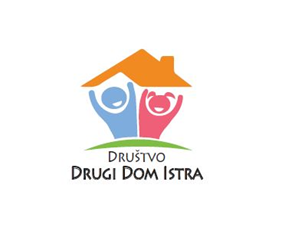 Dekani 90, 6271 DekaniE-naslov: drugidomistra@gmail.comGSM:  +00386 (0)51 388 324www.facebook.com/drugidomistra/Matična št.: 4113322000Davčna št.: 38216418	ZAPISNIK  PREVERJANJA INFRASTRUKTURE PRILAGOJENE ZA GIBALNO OVIRANE OSEBE V MESTNI OBČINI KOPER PO PROJEKTU »GIBAMO Z INVALIDI IN STAREJŠIMI V MESTU IN NA PODEŽELJU. SE LAHKO KAKOVOSTNO GIBAJO IN RAZGIBAVAJO?«Datum: 23. 6. 2021 od 18.00  do 21. 30 Prisotni: evidenčni list prisotnosti; 42 udeleženceviz naslednjih organizacij:društvo za pomoč osebam s posebnimi potrebami Društvo drugi dom Istra (organizator),Geodetski inštitut Slovenija: Jani Demšar,Društvo Sožitje Koper,Obalni dom upokojencev Koper,Društvo paraplegikov Istre in Krasa,CUDV Draga IG,Center slovenske Istre Ankaran,Zveza slepih in slabovidnih Koper,Zavod za osebno asistenco Lavandula Izola, Društvo prijateljev Mladine Koper. Jani Demšar iz Geodetskega inštituta Slovenije je udeležencem predstavil projekt Omogočanje multimodalne mobilnosti oseb z različnimi oviranostmi, kateremu se je doslej pridružilo 22 občin, med temi tudi Mestna občina Koper, v tem letu pa se jih bo pridružilo še 21. V projektu je zadolžen za zajem podatkov o dostopnosti po občinah z zajemalci v enotno aplikacijo za pregled podatkov o fizični dostopnosti in za participativni model z osebami, ki imajo različne oviranosti.Demostracijsko je prikazal enostavno delovanje aplikacije in povabil Društvo drugi dom Istra k participativnemu sodelovanju pri zajemu podatkov.OGLED KOPRSKE MESTNE PLAŽEUgotovitve in predlogi: vhod oziroma vhodna pot dostopna in primerna, korita  z rožami, ki so bila pred časom ob vhodu, so odstranjena in ne predstavljajo več ovire,tlakovana pot do plaže je delno primerna. Potrebno je preplastenje z materiali, ki ne drsijo, s primerno teksturo in materialom, da bodo primerna tudi za mišične distrofike,plaža nima urejenega dostopa (dvigala) v morje za gibalno ovirane osebe in tudi sicer za osebe s potrebnimi potrebami (npr. slepe in slabovidne osebe), potrebno je urediti klančine, držala in kotiček z ležalniki za ležanje ter potrebno minimalno nego, ter talni taktilni vodilni sistem s talnimi opozorilnimi oznakami,garderoba za preoblačenje ni primerno urejena za gibalno ovirane osebe, je nedostopna, preozka in ni dovolj prostorna,wc na severnem delu plaže: ima oznako da je prilagojen invalidom, vendar vrata niso opremljena z evro ključavnico in ima omejen čas delovanja (več v naslednji alineji). Vrata niso primerna saj niso drsna (čeprav na levi strani, za ostale obiskovalce so), so pretežka, gibalno ovirana oseba jih ne zmore zadržati. Umivalnik in ogledalo sta primerni in wc je dovolj prostoren.Wc  je odprt le do 21. ure, z Evro ključem bi bil  omogočeni dostop 24 ur, parkirišče na pomolu: parkirna mesta za gibalno ovirane osebe so tri, predlagamo še dodatna mesta. Parkirna mesta so primerno označena z talnimi oznakami in pravih dimenzij. Za skupino mišičnih distrofikov pa so preozka. Pri izstopu iz vozila, se razpre držalo, ki je dolgo 1,5 m in se  lahko zadene v že parkirano sosedovo  vozilo. Z vidika varnosti, je primerno le eno parkirno mesto in sicer v prvi vrsti pri otoku, ker zagotavlja varen izhod iz avta na peščevo površino, ne da bi moral uporabiti vozišče. Pri drugih dveh je nevaren izstop, saj invalid izstopi direktno na cestišče. OGLED TAVERNEUgotovitve in predlogi: želeli smo dostopati do javnega WC, pa žal ni bilo mogoče. Vrata so bila zaklenjena, nikjer ni bilo navodila, kje se lahko dvigne ključ. Vrata niso opremljena z Evro ključavnico, torej ključ ni odprl ključavnice, ključ ni pravi,čimprej urgirati pri upravljalcu Marjetici Koper d.o.o. da uredijo odpiranje z  Evro ključem, omogočiti dostop do Taverne tudi z južne strani s primerno ureditvijo klančine, označiti dostop za invalide (slabše vidljivo ponoči),predlagamo tudi ureditev s talnim taktilnim vodilnim sistemom za slepe in slabovidne osebe.3. OGLED VSTOPA V MLADINSKO KNJIGARNO IN DO OSTALIH TRGOVIN STORITVENIH OBJEKTOV NA PRISTANIŠKI ULICI Ugotovitve in predlogi:nekatere trgovine (npr. Tosama) imajo urejen dostop pri vstopnih vratih za invalide s klančino (vozičke), večina pa ne. Potrebno je podati predloge iz MOK za primerno ureditev (osebam s posebnimi potrebami prijazno mesto).klančina je preveč strma,  osebe na invalidskem  vozičku na ročni pogon težje dostopajo, to smo ugotovili s preizkusom. Za električne ni težav. Tudi pri izstopu je klančina nevarna, saj obstaja možnost, da se invalid z vozičkom prevrne. Predlagamo podaljšanje klančine.pomožno držalo na klančini se maje (ni dobro pritrjeno), potrebno urediti – ojačati držalo. vstop v knjigarno bi lahko bil bolj prijazen, ob vratih na levi in desni se nahajajo reklamna stojala s knjigami, lahko bi bilo samo eno, kar pomeni da ni dovolj prostorno.OGLED JAVNEGA OTROŠKEGA IGRIŠČA NASPROTI SANPAOLO BANK KOPERPohvalno za umeščeno gugalnico za gibalno ovirane osebe. Preizkus smo opravili uspešno tako z električnim kot z navadnim vozičkom.  Ugotovitve in predlogi:steza za hojo po igrišču je makadamska, predlagamo, da se del steze uredi s primernim materialom (masa iz predelanih superg), da omogočimo lažjo dostopnost. Pesek na stezi ni primeren za distrofike in slepe ter slabovidne, namestiti pitnik za vodo. Pred igriščem je le pitnik za živali.nujno je potrebno urediti WC, saj v bližini ni javnega WC-ja, v bližnji gostilni pa WC ni dostopen in prilagojen za gibalno ovirane osebe (Batirame),predlagamo namestitev manjše mizice za odložitev npr. steklenice z vodo,predlagamo namestitev še dodatnih igral za osebe s posebnimi potrebami, na parkirišču ob igrišču je potrebno označiti  parkirno mesto za invalide v neposredni bližini igrišča (parkirišče je v zasebni lastni, lastnika zavezuje zakon). Dekani, 26. 6. 2021Zabeležili:Olga FrancaAngela Lampe